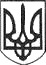 РЕШЕТИЛІВСЬКА МІСЬКА РАДАПОЛТАВСЬКОЇ ОБЛАСТІВИКОНАВЧИЙ КОМІТЕТРІШЕННЯ31 січня 2022 року									    № 25Про надання соціальних послугЦентром надання соціальних послуг Решетилівської міської ради Керуючись законами України „Про місцеве самоврядування в Україні”, „Про соціальні послуги”, постановою Кабінету Міністрів України від 01.06.2020 № 587 „Про організацію надання соціальних послуг” та з метою організації надання соціальних послуг, виконавчий комітет Решетилівської міської радиВИРІШИВ:1. Центру надання соціальних послуг Решетилівської міської ради прийняти на обслуговування мешканців громади для надання соціальних послуг згідно додатку.2. Контроль за виконанням рішення покласти на першого заступника міського голови Сивинську І.В.Міський голова								О.А. Дядюнова